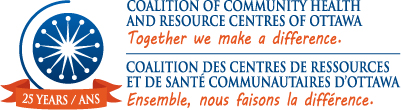 Community Developers’ Network Contact Sheet Coalition of Community Health & Resource Centres of Updated June 2015Carlington Community & Health Services900 Merivale Rd., Ottawa, ON K1Z 5Z8Tel:(613) 722-4000 X 322 Fax: (613) 761-1805Helen Stathopouloshstathopoulos@carlington.ochc.org Centretown Community Health Centre420 Cooper St., Ottawa, ON K2P 2N6Tel: (613) 233-4443 x 2185 Fax: (613) 233-2062Aleksandra MilosevicAMilosevic@centretownchc.orgEastern Ottawa Resource Centre2339 Ogilvie Rd., Gloucester, ON K1J 8M6Tel: (613) 741-6025 x 114 Fax: (613) 741-7029Michelle LemieuxMLemieux@eorc-creo.ca Lowertown Community Resource Centre40 Cobourg St., Ottawa, ON K1N 8Z6Tel: (613) 789-3930 x 314 Fax: 613-789-3443Annie Mercieramercier@crcbv.ca Nepean, Rideau and Osgoode Community Resource Centre1547 Merivale Road, Unit 240 Emerald Plaza, Nepean ON, K2G 4V3Tel: (613) 596-5626 x 255 Fax: (613) 596-1870Lindsay Rowlandslrowlands@nrocrc.org(CD Network Co-Chair)Orléans-Cumberland Community Resource Centre 105-240 Centrum Blvd., Orleans, ON K1E 3J4Tel: (613) 830-4357 x 306 Fax: (613) 830-4196 Mélanie Jubinville-Stafford mjubinville-stafford@crcoc.ca (CD Network Co-Chair – currently on leave)Rideau-Rockcliffe Community Resource Centre225 Donald St., Suite 120, Ottawa, ON K1K 1N1Tel: (613) 745-0073 x 145 Fax: (613) 741-9292Mehdi Louzouazmehdi.louzouaz@crcrr.org  Pinecrest-Queensway Community Health Centre1365 Richmond Rd, 2nd Floor, Ottawa, ON K2B 6R7Tel: (613) 820-4922 x 3587 Fax: (613) 288-3407South Nepean Satellite CHC4100 Strandherd Dr., Suite 201, Ottawa, ON K2J 0V2
Tel : (613) 288-2825 x 2144Larisa Chesirel.cheshire@pqchc.com (CD Network Interim Co-Chair)Marisa Moherm.moher@pqchc.com Sandy Hill Community Health Centre221 Nelson St., Ottawa, ON K1N 1C788 Main St. Site
Tel 613-565-3265Chris Oslercosler@sandyhillchc.on.ca (CD rep covering for the summer, possibly into the fall 2015)Somerset West Community Health Centre55 Eccles St., Ottawa, ON K1R 3S6Tel: (613) 238-8210 x 2250 Fax: (613) 238-7595Emilie Hayesehayes@swchc.on.ca South-East Ottawa Community Health Centre 1355 Bank St., Suite 600, Ottawa, ON K1H 8K7Tel: (613) 737-7195 x 2409 Fax: (613) 739-8199Hunt Club Riverside Satellite CHC3320 Paul Anka Drive, Ottawa, K1V 0J9Tel. (613) 247-1600 x 326 Fax: (613) 247-1611Euphrasie Emedieuphrasiee@seochc.on.caAllison Everettallisone@seochc.on.ca Vanier Community Service Centre290 Dupuis St., Ottawa, ON K1L 1A2Tel: (613)744-2892 x 1059 Fax: (613) 749-2902Barra Thiombthiom@cscvanier.comWestern Ottawa Community Resource Centre2 MacNeil Court, Kanata, ON, K2L 4H7Tel: (613) 591-3686 x 256 West Carleton and Goulbourn Community Developer2 MacNeil Court, Kanata, ON, K2L 4H7Tel: (613) 591-3686 x 498 Fax: (613) 591-2501Maria Friisfriis@wocrc.ca  Julie McKerchermckercher@wocrc.ca Anti Poverty Community CoordinatorRideau-Rockcliffe Community Resource Centre225 Donald St., Suite 120, Ottawa, ON K1K 1N1Tel: (613) 745-0073 x 136 Fax: (613) 741-9292Kaitrin Dollkaitrin.doll@crcrr.org Community Development Framework CoordinatorSouth-East Ottawa Community Health Centre1355 Bank St., Suite 600, Ottawa, ON K1H 8K7Tel: (613) 737-5115 x 2403  Fax: 613-739-8199Gillian Keefegilliank@seochc.on.ca 